1/ 4 de 14 artículos de la Carta de principios del foro social mundial (2001)  :QUE ES, PARA QUE ES,  1. El Foro Social Mundial es un espacio abierto de encuentro para: intensificar la reflexión, realizar un debate democrático de ideas, elaborar propuestas, establecer un libre intercambio de experiencias y articular acciones eficaces 
QUIEN VIENE  por parte de las entidades y los movimientos de la sociedad civil que se opongan al neoliberalismo y al dominio del mundo por el capital o por cualquier forma de imperialismo y, también, empeñados en la construcción de una sociedad planetaria orientada hacia una relación fecunda entre los seres humanos y de estos con la Tierra.EL FORO NO HABLA  6. Las reuniones del Foro Social Mundial no tienen un carácter deliberativo. O sea, nadie estará autorizado a manifestar, en nombre del Foro y en cualquiera de sus encuentros, posiciones que fueran atribuidas a todos sus participantes. Los participantes no deben ser llamados a tomar decisiones, por voto o aclamación – como conjunto de participantes del Foro - sobre declaraciones o propuestas de acción que incluyan a todos o a su mayoría y que se propongan a ser decisiones del Foro como tal. RESULTADOS 7. Por consiguiente, debe asegurarse que las entidades participantes de los encuentros del Foro tengan la libertad de deliberar - durante la realización de las reuniones - sobre declaraciones y acciones que decidan desarrollar, aisladamente o de forma articulada con otros participantes. El Foro Social Mundial se compromete a difundir ampliamente esas decisiones, por los medios a su alcance, sin direccionamientos, jerarquizaciones, censuras o restricciones, aclarando que son deliberaciones de las propias entidades.AMBIENTE 8. El Foro Social Mundial es un espacio plural y diversificado, no confesional, no gubernamental y no partidario, que articula de manera descentralizada y en red a entidades y movimientos que estén involucrados en acciones concretas por la construcción de un mundo diferente, local o internacional. Ver ficha completa en : http://openfsm.net/projects/ic-methodology/charter-fsm-wsf-es2/ Desde 2001 se despliegue una sucesión de proceso-evento foro social mundial, con el lema “otro mundo es posible”, son eventos de 50 a 100 000 personas de 4 a 6 dias  en Brasil (5 veces), África (5 veces), Asia (2 veces), Canadá (1 vez),  Venezuela (1 vez). Esta vez el evento tendrá lugar en CDMX, a final de enero 2021.3/ Cronograma del proceso-evento  FSM2021, en el cual se sitúa la reunión de hoy en puebla4/ Esta reunión de hoy es parte de una serie de reuniones de cara a cara relacionadas con el “encuentro en línea” EX039 “Participando en el proceso del foro social mundial desde Puebla” La propuesta de este encuentro EX039,  que puede ser activo varios meses,  con sesiones de cara a cara periodicas es desarrollar intercambios entre personas e entidades activas para otro mundo posible en Puebla, y que se interesan en participar activa, relevante y tempranamente en el proceso fsm XIV :           
La narrativa de estas participaciones desde Puebla hasta mitad de 2021 y según las 4 fases del proceso evento  descritas en el cuadro arriba es:  1/ Comenzando con participaciones tempranas, mediante encuentros en línea  y de cara a cara  en varias temáticas ( a escala nacional o internacional) y actividades locales – 2/ Luego participando en preparación de actividades e iniciativas rumbo al evento  - 3/ Luego formando una delegación diversa que ira participar en persona en el evento en CDMX, haciendo una diversidad de encuentros y acuerdos mientras que las otras personas serán incluidas como participantes en línea, juntándose tal vez en un “café FSM Puebla” durante los días el evento en enero 2021 – 4/  Luego, dedicándose a documentar lo que hizo cada entidad, y a prepararse para las diversas fechas acciones en Puebla de las diversas iniciativas con la cuales algunas entidades  en Puebla se habrán comprometido 
INFO participante  pagina 2    5/ MAS INFO:  “preguntas y respuestas sobre fsm” :  ir a www.openfsm.net  y buscar “insumo78/directomx” en la lupa (rectángulo blanco ) y seleccionar la pagina que viene en resultado  informaciones sobre colectivo México  :  ir a www.openfsm.net, buscar ”fsm2021/directomx” en la lupa,  picar “Pagina inicial espacio PFSM” y visitar el “menú colectivo” y el “menú intercom”   informaciones sobre EX039   :  ir a www.openfsm.net, buscar ”EX039/directomx” en la lupa,  y picar  autodocumentacion –doc16/ Las formas de participación autogestionadas  por una o mas entidades colectivas en EX039 / FSM 2021LOCAL : Actividad local en Puebla en espacios temáticos  EX039  número  EX039Axx  ( talvez grupo wsp de contacto y preparación)  Descripción de Iniciativa de escala local : lucha campana proyecto  con metas, tareas, y fechas acciones significativas  con número EX039Ixxx   ( puede tener su grupo wsp de contacto)GENERAL :  (sesión de) Encuentro en línea de escala nacional /internacional en los espacios temáticos fsm 2021 con grupo wsp de participación número EXxxx - Actividad preparada para el evento fsm CDMX enero 2021 con número AXxxxx  y grupo wsp de contacto - Descripción de Iniciativa nacional o internacional visible en el evento, : lucha campana proyecto   con metas tareas y fechas acciones significativas   con número IXxxx y grupo wsp de contacto NOTA un forma local puede transformarse en general y el contrario. Los grupos organizativos relacionado con una iniciativa son internos y no son parte del proceso foro)7/ Que es un encuentro en línea y sus sesiones  8/ Clarificando  Foro y EX039  y  Recordando las reglas   EX039 es un encuentro  para mantener/facilitar en Puebla un “espacio de intercambios  entre participantes  fsm  sobre  como participar desde puebla” – EX039 no es “foro social puebla”
 El foro es un espacio, y nadie habla en nombre del foro  que no es una organización -  lo mismo  con el espacio  EX039  .  Los contenidos de las  actividades encuentros en línea e iniciativas  son  auto organizadas  bajo responsabilidad de  grupos entidades colectivas  apoyando  personas. Responsable.Estas actividades encuentros iniciativas  se juntan en un PROGRAMA EX039 y en un CALENDARIO  EX039 –– La meta  en EX039 es aprender de los demás y articularse entre quienes lo quieren para organizar discusiones  sobre que peude ser posible  y para organizar iniciativas e acciones transformadoras para otro mundo posible El grupo facilitador  EX039  funciona por cooptación en relación a la capacidad a actuar en consenso sobre como facilitar EX039‘PARTICIPANDO EN EL FSM XIV DESDE PUEBLA’  encuentro EX039 - ficha participante  Numero : 0/ es mi primera participación       Si  -  No                                                                                                 FECHA : 1/ NOMBRE :                                                                                           UBICACIÓN EN REGION POBLANA :CORREO ELECTRONICO:                                                                                   TELEFONO: MIS INTERES PRINCIPALES (rodear 2 números de tema de la lista abajo, de EIXT01 a EIXT19)2/ ENTIDADES DE SOCIEDAD CIVIL CON LAS CUAL ME RELACIONO Y QUE PODRIAN PARTICIPAR EN EL PROCESO FSM XIV MX
indicando su nombre  y  mi papel  y estatus (miembro, parte de junta directiva,  voluntario, asalariado) y el tema donde podrían participar (de EIXT01 a 19)3/  NUEVAS PERSONAS QUE PROPONGO INVITAR EN EL GRUPO wsp EX039 “participando en el proceso FSM desde Puebla”4/  MI ACUERDO U COMENTARIO   SOBRE LAS INFORMACIONES DADAS EN LA OTRA PAGINA  5/ MIS POSIBILIDADES DE CONEXIÓN INTERNET Acceso bien internet desde mi casa:  SI    NO      -     tengo una computadora  :   SI    NO    -    tengo un celular con internet y wsp:  SI    NO     -    ya participé en una reunión en línea  : SI    NO   -   Estoy interesade en participar en grupos wsp y reuniones en línea  :   SI    NO   - Puedo ayudar a hacer video en línea  de las reuniones  con mi celular  :   SI    NO  - Puedo ayudar a hacer teleconferencia   con mi celular o computador  :   SI    NO                  6/  QUE PUEDO APORTAR EN EL ENCUENTRO  EX039  PARTICIPANDO EN FSM 2021  DESDE PUEBLA 7/ PREGUNTAS, COMENTARIOS Y SUGERENCIAS PARA EL EQUIPO RESPONSABLE PARA MEJORAR LAS REUNIONES EX039 Encuentro  EX039 «  Participando desde Puebla al proceso del foro social mundial Mexico 2019-2021”Información para personas que vienen por primera vez  INFO PARTICIPANTE pagina 1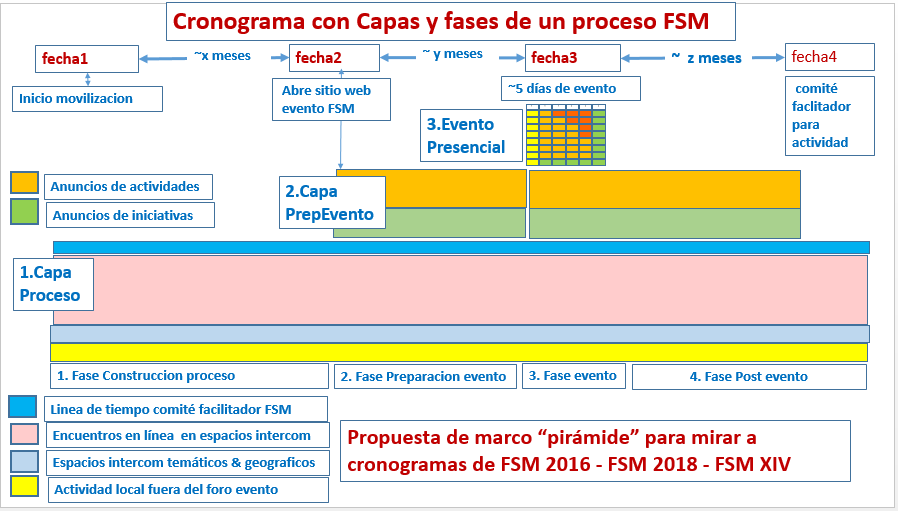 DONDE ESTA UBICADA LA REUNION DE HOY EN ESTE DIAGRAMA ? 
El proceso evento foro dura 2 años. Estamos DONDE HAY LA FLECHA en la fase 1  a la izquierda y  cerca de fecha 1 y a algunos meses de fecha 2 que sería entre abril y junio 2020. Estamos en la capa actividades locales( la más abajo del diagrama  en relación con el encuentro en línea EX039 3.EVENTO PRESENCIAL 500 a 1000 actividades talleres de cara a cara, en 5 días en la ciudad de México 50 a 100 mil personas. FECHA 3 final de enero 2021 – valorando centenas de iniciativas (luchas- campañas –proyectos)2.PREPARACION EVENTO Estas actividades et iniciativas están anunciadas por entidades participantes meses antes en un sitio web a partir de FECHA 2 abril o junio 2020 para mejor articularlas1.CAPA PROCESO INTERCOMUNI CACION. Centenas de encuentros en línea auto organizados, asociados a grupos de whatsapp: para discusiones enfocadas  -  para valorar actividades e acciones locales  existentes- para madurar articulaciones  actividades  para el evento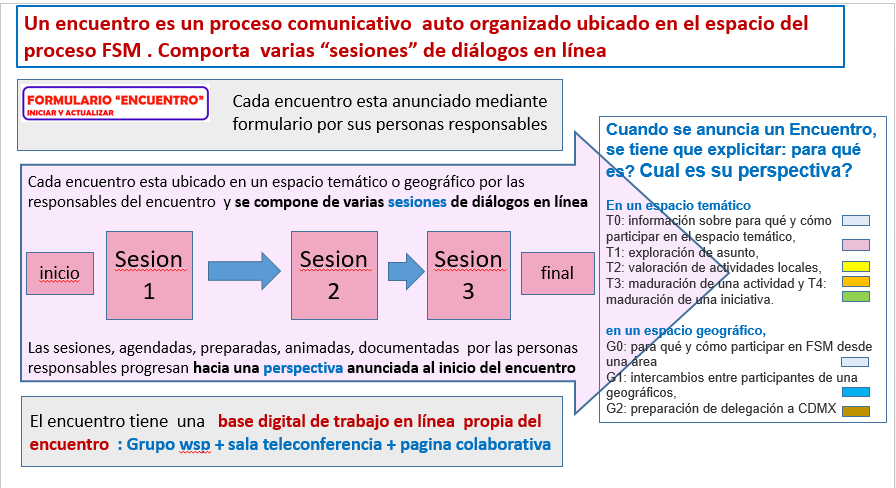                                        (Nota : Puede haber más de 3 sesiones en línea por cierto)Preguntas que tienen al respecto de encuentro en línea EX039  es un encuentro en línea  de tipo geográfico  con perspectiva G1 “ intercambio entre participantes de una área geografica “,  con sesiones con participación de cara a cara  en Puebla
EIXT01 Cambiar el sistema no el clima  EIXT02 Conocimiento & Educación EIXT03 Comunicación & Medias EIXT04 Cuidado y desarrollo FSM EIXT05 Culturas para otro mundo EIXT06 Descolonialidad EIXT07 Democratización & (auto) Gobiernos EIXT08 Derechos EIXT09 Discriminaciones y fundamentalismos EIXT10 Economías transformadoras 
EIXT11 Juventud en siglo XXI EIXT12 Luchas globales internacionales EIXT13 Migraciones  EIXT14 Mujeres & Feminismos EIXT15 Paz Guerra Militarización EIXT16 Territorios EIXT17 Trabajadorxs EIXT18 Salud Justicia Social Seguridad social EIXT19 Pueblos Originarios EIXT 20 Espiritualidades       OTRONombre de la entidad Mi papel/estatus  en la entidad Indicar  metas de participación  e  1 o 2 Tema de interés de la entidad (números en cuadro arriba)